«История «МАЛЕНЬКОГО» человека»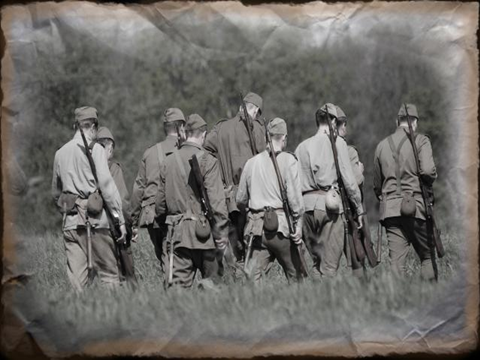 На конкурс «Страница семейной славы»Автор: Карпова Марина НиколаевнаПрокопьевский муниципальный район, село Бурлаки.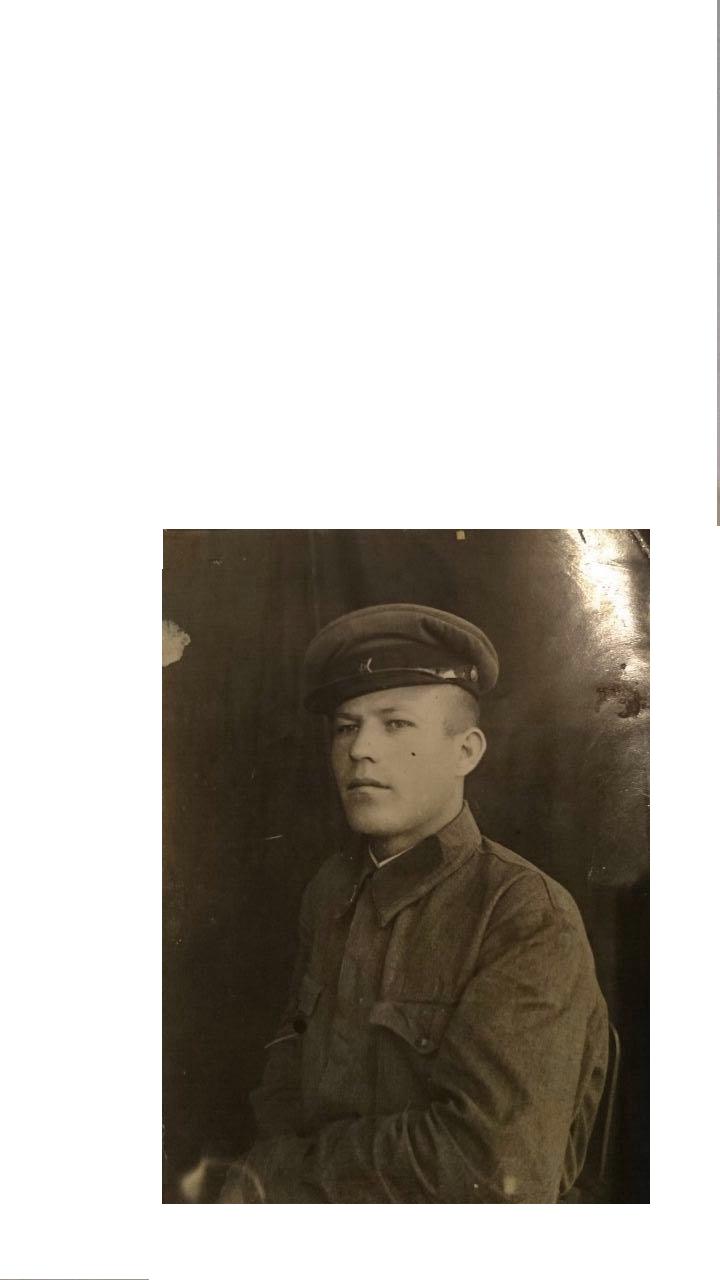 КУЛИКОВ ИВАН МЕФОДЬЕВИЧКрасноармеец стрелок, 17 Гвардейский стрелковый полк, 5 Гвардейская стрелковая дивизия, 43 Армия, Западный фронт.История «МАЛЕНЬКОГО» человека.«...А когда он упал — некрасиво, неправильно, 		в атакующем крике вывернув рот, то на всей земле не хватило мрамора, чтобы вырубить парня в полный рост!»Р. Рождественский	Чем старше я становлюсь, тем больше…нет, тем меньше понимаю я, как смогли простые, мирные люди  одолеть в нечеловеческой борьбе фашистские полчища. Совсем недавно были они строителями, поварами, плотниками, землепашцами. Но пришла война, и все они взяли в руки оружие – стали воинами, добровольно пошли в смертельный огонь войны.	Жили в селе Бурлаки два мальчишки, два брата, Павел да Иван. Росли ребята, как и полагается деревенским мальчишкам боевыми и любознательными. С детства помогали отцу, матери в домашних делах.  Пришло время повзрослели, начали заглядываться на девушек. Приглянулась Ивану добрая и красивая Анна, дочь переселенцев из Ленинграда. Сыграли веселую свадьбу. Решили молодые к осени отделиться от родителей, выстроив за лето свой небольшой дом.	Но, не суждено было исполниться мечтам Ивана и Анны.	СТРАШНЫЙ, ЧЕРНЫЙ ИЮНЬ 1941 ГОДА  перечеркнул надежды семьи Куликовых. В октябре 1941 года, во время оборонительного периода битвы под Москвой, после многочисленных обращений в военкомат, Иван был призван на фронт.Со слов жены Анны Афонасьевны Куликовой (рассказала сноха Куликова Р.А) :«Прощаться начали у родного дома. Иван посидел «на дорожку», покурил, посмотрел вокруг. Ряды домов, пустое от убранного хлеба поле, над которым уже высоко стояло солнце, сосновая роща на противоположном берегу реки. Все хотелось запомнить Ивану, запечатлеть в памяти родные места. Родные старались скрыть свои переживания и слезы. А он приобнял всех: «Не плачьте, все домой живыми вернемся!» Крепкий, коренастый  с вещмешком за плечами, таким остался в памяти родных Иван. На станцию поехала только Анна.Там  стояли грузовые деревянные вагоны, и новобранцы поднимались в них по деревянному трапу. Когда кто-то поднимался в вагон, жена, мать или дети плакали очень громко, словно разрывая свою душу, и этот плач соединялся в общий рев. После сильного гудка паровоз тронул состав в сторону Москвы. Все долго, под звуки гармони и плач сотен женщин, махали руками отцам, мужьям, братьям, уезжающим на фронт. Многие бежали за вагонами вдоль путей, пытаясь в последний раз увидеть родное лицо, услышать добрый родной голос».	В то время молодая семья Куликовых ждала пополнение, но Ивану так и не довелось увидеть сынишку, которого и назвали впоследствии Иваном, в честь погибшего отца.Попал Иван на фронт, в конце октября, когда его полк (17 гвардейский стрелковый полк 5 гвардейская стрелковая дивизия 43 Армия  Западного Фронта) восстанавливал силы после Ельнянской операции, потеряв  в ней 50% состава и вооружения. В числе 10000 солдат пополнения красноармеец Куликов оказался на передовой, то есть в самом пекле войны.В начале октября противнику, имевшему значительное превосходство в силах и средствах, удалось прорвать оборону армии.  Ее соединения и части были вынуждены с тяжелыми боями отходить на Можайскую линию обороны, а затем на реку Нара — северо-западнее Серпухова, где 21 октября остановили наступление противника. До конца месяца дивизия заняла дополнительный участок обороны по северному берегу  реки  Протва от отметки 128,6 до Гурьева.С 1 ноября в течение двух недель дивизия вела напряжённые бои с 17-й пехотной дивизией противника. Они не прекращались ни днём, ни ночью. Раненые не покидали поля боя, артиллеристы и пулемётчики при явной угрозе окружения не отходили, погибая у своих орудий и пулемётов. Дивизия с большим трудом и жертвами сдерживала натиск врага. Только стойкость, массовый героизм, проявленные личным составом дивизии, позволили остановить врага. В декабре 1941 г. — январе 1942 г.  дивизия в составе 43Армии участвовала в контрнаступлении под Москвой.Вот как описывает эти события историк, Сергей Михеенков:«Задача, поставленная перед частями армии в приказе командующего 43-й армией № 41/оп от 15 декабря 1941 года, была сформулирована так:«43 А, продолжая частью сил оборонять ранее занимаемый рубеж, с рассветом 18.12 переходит в наступление, имея целью во взаимодействии с 33 А разбить противостоящие части противника, нанося главный удар своим правым флангом: с фронта искл. Каменское, брод 1 км зап. Инино в общем направлении на Романово, Балабаново, и к исходу 18.12 выходит на фронт Балабаново, отм. 181,0 на шоссе Балабаново, Воробьи».Приказ на наступление 43-й армии так же, как и приказ командующего фронта, содержит: запрещение производить лобовые атаки укрепленных узлов сопротивления противника, указание вести преследование противника стремительно, не допуская отрыва его отходящих частей, требование четко взаимодействовать с соседом и соблюдать внезапность наступления.На рассвете 18 декабря 43-я армия после часовой артиллерийской подготовки перешла в наступление. 43-я армия атаковала 18 декабря в 9.30. Вперед пошли ударные группы, сформированные во всех дивизиях и полках. В первые же часы боя все пошло не так, как было задумано. Немцы тут же открыли бешеный огонь. Ожили опорные пункты. Они перекрывали перекрестным и косоприцельным огнем все свободное пространство, создавали огневые мешки и практически не давали красноармейцам поднять головы. На некоторых участках ценою больших потерь нашим полкам все же удалось вклиниться в оборону противника. Но тут же последовали жесткие контратаки. Противник словно предчувствовал наше наступление и встретил его так, что казалось, и здесь, на Наре, повторится серпуховская история месячной давности.В феврале 42-го 43-я армия остановилась на рубеже рек Вори и Угры.  Зима и весна 42-го для армии прошла в не менее упорных и кровопролитных боях на Вяземском направлении. Армия решала задачу прорыва к Вязьме, очистки тыловых путей правофланговой 33-й армии и последующего соединения с нею».В битве за Москву советские войска впервые с начала Великой Отечественной войны остановили немцев и обратили их вспять. Сталин вслед за этим преисполнился самонадеянности и решил расширить масштабы наступления. 5 января 1942 на встрече в Кремле он объявил о начале общего весеннего наступления – одновременно под Москвой, Ленинградом и на юге России. Несмотря на возражения  Жукова, этот план пришлось исполнять. Как пишет А. И. Солженицын:«…Прогремела победа. Изумился и ликовал весь мир. Но – больше всех в мире был изумлён ею сам Верховный, видимо уже никак не веривший в неё. И – закружилась от победы его голова, он и слышать не хотел, что это были использованы наши последние резервы, теперь и они истощены, мы еле-еле удерживаем то, что взяли. Нет! Ликующий Сталин в безграничной отчаянной храбрости приказал: немедленно начать общее крупное наступление всеми нашими войсками от Ладожского озера до Чёрного моря, освободить и Ленинград, и Орёл, и Курск – и всё одновременно!!

И потекли месяцы – январь, февраль, март – этого непосильного и ненужного напряжения наших измученных войск – чтоб осуществить радужную мечту Сталина. И только – клали, клали, клали десятки и сотни тысяч в бесполезных атаках. Дошли до того, что на орудие отпускали в сутки 1 – 2 выстрела».Страшные были бои. Снова и снова  солдаты героически отбивали атаки  танков и пехоты противника. Атаки наших войск также следовали одна за другой, им предшествовала артподготовка,  Советские бойцы и командиры, пехотинцы и артиллеристы, летчики и танкисты, кавалеристы и саперы проявляли чудеса храбрости. Подвиги совершали не отдельные бойцы, а целые взводы, роты, батальоны и дивизии. За шесть месяцев, проведенных на фронте в составе 5 гвардейской дивизии, и Ивану Куликову  довелось испытать многое. Хочу особо остановиться на периоде март – апрель 1942 года.В течение марта и апреля дивизия вела ожесточённые наступательные бои за овладение плацдармом на западном берегу реки Угра, в районе деревень Большое Устье — Красная Горка, в попытке прорыва к окруженной группе войск 33-й армии, в том числе с 29 марта по 17 апреля 1942 года за Красный Октябрь, Жары.Более полно представить картину боев в этот период можно изучив материалы ЦАМО. Мне удалось найти копию журнала боевых действий. Вчитываясь в страницы  с записями 1942 года, ощущаешь себя участником тех героических событий. В журнале настолько полно описана обстановка боя, что начинаешь чувствовать холод промокшей шинели, голод, горечь от  бессмысленных потерь и горячее желание удавить «фашистскую гадину».Вот выдержки из журнала боевых действий.«С 23 по 25 марта 1942 года дивизия проводила подготовку к наступлению на главном направлении удара 43-й армии». «26 марта 1942 года дивизия предприняла наступление в направлении реки Угра. 17 гв.с. в 9.00.  начал наступление на Красная Горка и к 14.40. форсировал реку Угра и продвинулся около 54 м. Противник встретил наступающий полк сильным автоматно – пулеметно – минометным огнем Полк продвигался по глубокому снегу, по открытому полю.  Продукты питания, боеприпасы возможно было подносить только на руках. Продвижение было очень медленное и трудное. За день полк потерял убитыми и ранеными около 90 человек».«27  марта. Противник продолжает оказывать упорное сопротивление на прежнем рубеже, центром сопротивления является Красная Горка. Дивизия получила пополнение. Артиллерия в течение дня используется для подавления и уничтожения блиндажей, минометных батарей и огневых точек противника. 17 гв. с. п, преодолевая огневое сопротивление противника, достиг рубежа 200 м северо – восточнее Красная Горка и был задержан организованным огнем с фронта и правого фланга»«28 марта. Противник, заранее подготовив оборону по западному берегу реки Угра в районе Красная Горка, продолжает оказывать упорное огневое сопротивление частям дивизии. Авиация противника проявила небольшую активность – пролетали два разведчика. 17 гв.сп., выполняя поставленную задачу, встретил сильное сопротивление противника и остается 200 м восточнее Красная Горка.  Потери за день – убитыми 72 чел, ранеными – 194чел.»«29 марта. Противник продолжает удерживать рубеж Красная Горка, оказывая сильное огневое сопротивление, чем задерживает продвижение наших частей; кроме того, противник вел сильный огонь вдоль западного берега реки Угра, что не дало возможности ввода пополнения для частей. В течение дня наблюдаются активные действия снайперов противника. Авиация противника вела разведывательные полеты. Части дивизии днем продолжали выполнять поставленные задачи, наступая по глубокому снегу, преодолевая огонь противника, неся большие потери, медленно продвигаясь вперед. В результате решительных действий в 11.30 части дивизии ворвались в Красная Горка. Дальнейшее продвижение задержано сильным огнем противника. 17 гв. с.п., после упорного боя на подступах к Красная Горка, к 13.00. совершенно очистил от противника укрепленный пункт. Артиллерией уничтожено 5 ДЗОТов. Захвачено 3 пленных, одно орудие ПТО, 4 пулемета, противник понес потери до 200 человек. Потери полка: убито 52 чел., ранено – 54 чел. Полк имеет 49 активных штыков. 17 гв.сп. к исходу дня получил задание - ночью, 30 марта  наступать вдоль дороги на Красный Октябрь, овладеть Жары.  Приказ требовал: «Наступление пехоты непрерывно сопровождать всеми огневыми средствами. Рассматривать нахождение огневых средств и командиров артбатарей в тылу как дезертирство, виновных расстреливать на месте. Быстро преследовать отступающего врага, смело выбрасывать на путь его отхода группы автоматчиков. Ночное наступление проводить со всей энергией и настойчивостью».  Ночью в полк поступило пополнение».«30 марта. Противник продолжает оказывать упорное сопротивление. Красная Горка, занимаемая нашими частями, обстреливается беспрерывно. Минометный и артиллерийский огонь ведется шквальными налетами. Бомбардировщики противника бомбят боевые порядки наших частей, после чего противник открывает ураганный огонь из всех видов оружия. Две контратаки противника отбиты  с большими потерями для него. Потери 17 гв. с.п.: ранено – 125 человек, убито – 40 человек. Активных штыков 158.».Выдержка из наградного листа Куликова Ивана Мефодьевича, красноармейца стрелка 1 батальона 17 гвардейского полка 5 гвардейской дивизии:«30 марта, при наступлении на укрепленный пункт обороны противника Красная Горка, продвижению батальона мешал огонь противника, замаскированного в опушке леса пулемета. Т. Куликов скрытно, с фланга, подобрался к пулемету врага и уничтожил весь его расчет. Огонь ослаб, и часть овладела Красной  Горкой».«31 марта. Противник продолжает упорную оборону. В 12.30. противник перешел в контратаку, группами по 100 чел. Контратаки отбиты. Части приводили себя в порядок, частично пополнились за счет тыловых подразделений. 17 гв. с. п. в 6.00 начал наступление и достиг рубежа 700 м западнее Красная Горка, где встретил фланговый и фронтальный огонь, вынужден был приостановить наступление и временно закрепился.Потери за день: убиты – 10 человек, ранены – 35 человек. Активных штыков – 48».«1 апреля. Противник, непрерывными атаками из леса юго-западнее Красная Горка пытался восстановить прежнее положение – овладеть Красная Горка. Первая контратака была предпринята в 13.00. группой в количестве 200 человек, вторая в то же время группой в составе 60 человек, третья в 16.00. группой в 70 человек. В результате парирования контратак противника, происходили непосредственные штыковые удары и удары прикладами. Противник понес большие потери и отошел. В 15.30. двенадцать пикирующих бомбардировщиков противника три раза в течение дня бомбили район Красная Горка.17 гв. с. п., достигнув района отметки  185,5 был встречен сильным огнем противника и имея в своем составе до 15 активных штыков, дальше продвинуться не смог.Потери за день: убито – 13 человек, ранено – 34 человека».Выдержка из наградного листа Куликова Ивана Мефодьевича, красноармейца стрелка 1 батальона 17 гвардейского полка 5 гвардейской дивизии:«1 апреля 1942 года, противник ,собрав свои силы контратаковал наше подразделение. Куликов и тут проявил отвагу и героизм. Когда фашисты были от наших рядов в 50 метрах, он первый с возгласом: «Бей гадов!» поднялся в атаку, увлекая за собой всех бойцов, обратили в бегство противника. В этом бою он уничтожил 7 (семь) фашистов. Достоин Правительственной награды  медалью «За боевые заслуги».Командир 17 Гв. Стр. Полка майор ПоповВоенком полка военный комиссар  Дудоладов5.4.1942г.	 Вот он этот миг! Миг героизма, миг подвига или миг безмерной любви к своему, еще не родившемуся, малышу, своей жене, к матери, к отцу, к своей Родине, защитить которых может и должен только он. Он очень  любил жизнь, но больше жизни он любил своих родных. И шел он на войну, то есть на смерть,  во имя их жизни. Его подвиг – это только капля в бескрайнем море солдатских подвигов. Но из этих капель сложена ВЕЛИКАЯ ПОБЕДА!Бои за Красную Горку и Красный Октябрь продолжались до конца апреля 1942 года с переменным успехом. Части по обе стороны фронта несли большие потери. Противник постоянно активизировал свои действия, усиливая пулеметно – минометный огонь, применяя комбинированные минометно – артиллерийские налеты, контратаки, стремясь всеми силами остановить продвижение наших подразделений. Трудность состояла в том, что за фашистские части были расположены в лесу, начинавшемся сразу за линией фронта. Расположение наших частей было на открытой местности, в «чистом поле». Части дивизии, раз за разом предпринимали попытки к наступлению и овладению Красным Октябрем, но были встречены сильным огнем, и продвинуться вперед не могли. Только 10 апреля, при поддержке  танковых  войск, части дивизии заняли Красный Октябрь.Фашисты откатывались назад, теряя технику, бросая нетронутыми склады с горючим, боеприпасами. Солдаты вермахта только и успевали, что поднимать руки вверх и твердить заученно: «Гитлер капут!».За первые дни апреля 1942 года войска 17 гвардейского стрелкового полка, ведя тяжелые бои на всех направлениях, продвинулись вперед и освободили ряд городов и сел.  Освобождая все новые и новые населенные пункты, наши воины увидели, что принесли захватчики советским людям. Сожженные города и села, виселицы, разграбленные музеи, библиотеки, Дома культуры, взорванные памятники старины, зверская расправа с мирным населением, рабский труд – все это вызывало ненависть к фашистам, желание как можно скорее очистить от них советскую землю. Все это повышало наступательный порыв бойцов.Только в ночь с 3 на 4 мая  части 5 гвардейской дивизии сменились частями 17 дивизии и вошли в резерв фронта, получив тем самым небольшую передышку. В штабах появилась возможность подсчитать потери.  И полетели «черные» вести во все уголки нашей Родины. Извещение, что муж ее пропал без вести, Анна получила  в мае. Горе ее было безграничным. Жить не хотелось. Но от страшных мыслей спас ее новорожденный сынок – точная копия мужа. Только впоследствии она узнала, что ее муж Куликов Иван Мефодьевич был представлен к награде  - медали «За отвагу». Послесловие.	Вот и заполнена еще одна пустая страница военной летописи нашего села. Сколько еще их, этих страниц, сколько безвестных судеб?  Почти в каждой семье нашего села есть родственники, без вести пропавшие во время Великой Отечественной войны. Какие - то воспоминания конечно хранятся в памяти  родных, но когда ты видишь подлинные документы, карты, донесения, начинаешь отчетливее представлять ужасающую картину  боя. И так хочется донести до потомков героизм нашего народа в борьбе с фашизмом.Мне не удалось узнать, была ли вручена награда герою или нет. Архивные данные  расходятся. К сожалению, сына героя уже нет в живых, а внуки живут в Новосибирске.  И я рада, что переписка с ними, дала возможность пополнить историю «МАЛЕНЬКОГО» человека фотографией.Медаль «За отвагу»  Приказ подразделения№: 21 от: 30.04.1942 Издан: ВС 43 Армии ЗФ (Архив: ЦАМО)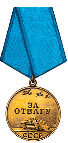 Куликов Иван Мефодьевич призван 10. 1941г. Место призыва: Кемеровский ГВК, Новосибирская обл., г. КемеровоПропал без вести в апреле 1942 , извещение жене послано в мае 1942 г. Всекузбасская книга памяти -  14 том,  290 стр.Путь из дома: Кемерово – Пермь – Москва. С марта 1942 года часть двигалась  на юг московской области.  Пропал без вести  между населенными пунктами Зенино и Цветки (ближе к Цветкам)Судьба его неизвестна…Используемая литература:1. Венок славы, Т.7.,-М.:Современник, 1989.2. Гареев М.А., Сражения на военно – историческом фронте. Сборник статей.-М.: «Инсан», 2010.3.Говорят погибшие герои. Предсмертные письма советских борцов против немецко – фашистских захватчиков (1941 -1945гг.) – М.6Политиздат,1975.4. Сульянов А.К., Маршал Жуков: Слава, забвение, бессмертие. – Мн.: Харвест, 2004.5. Материалы Центрального архива министерства обороны (ЦАМО)